ПАСПОРТ Туркменского муниципального округа Ставропольского края1. Общие сведения о Туркменском муниципальном округе.Туркменский район восстановлен в 1970 году. Район расположен в северо-восточной части Ставропольского края, граничит с Арзгирским и  Апанасенковским муниципальными округами,  Благодарненским,  Петровским и Ипатовским городскими округами и Республикой Калмыкия. Рельеф в основном слабоволнистый с постоянным падением высот, пересеченный балками. Почвы отличаются большим разнообразием, наиболее распространены: черноземы предкавказские, тяжелые суглинистые, темно-каштановые, в том числе солонцов до 10%. По климатическим показателям территория округа относится к степной зоне неустойчивого увлажнения. Климат континентальный, жаркое, сухое лето сменяется мягкой зимой. 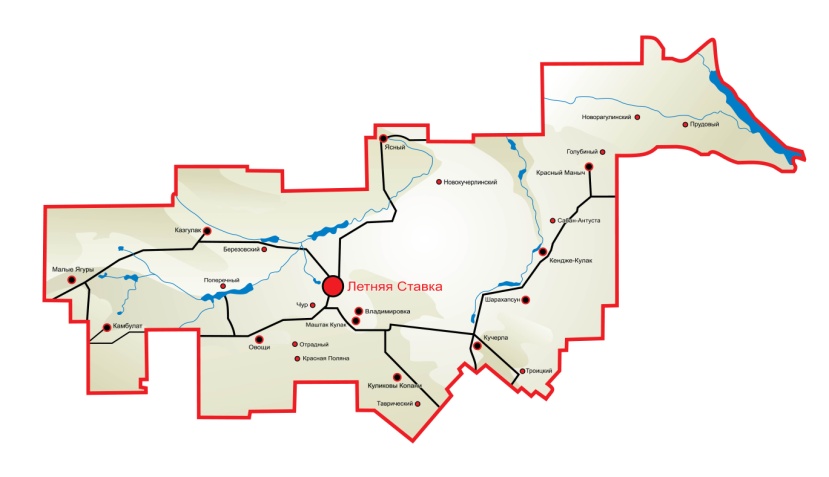     Туркменский           район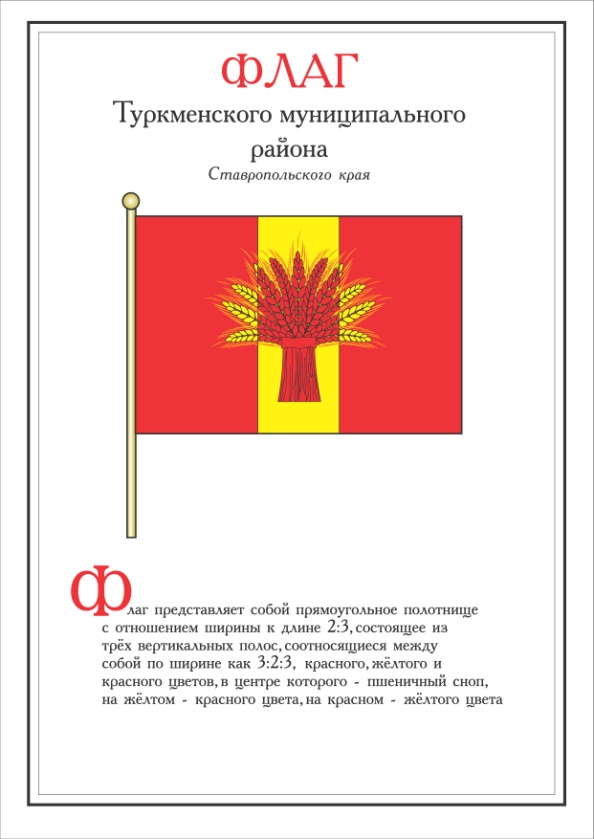 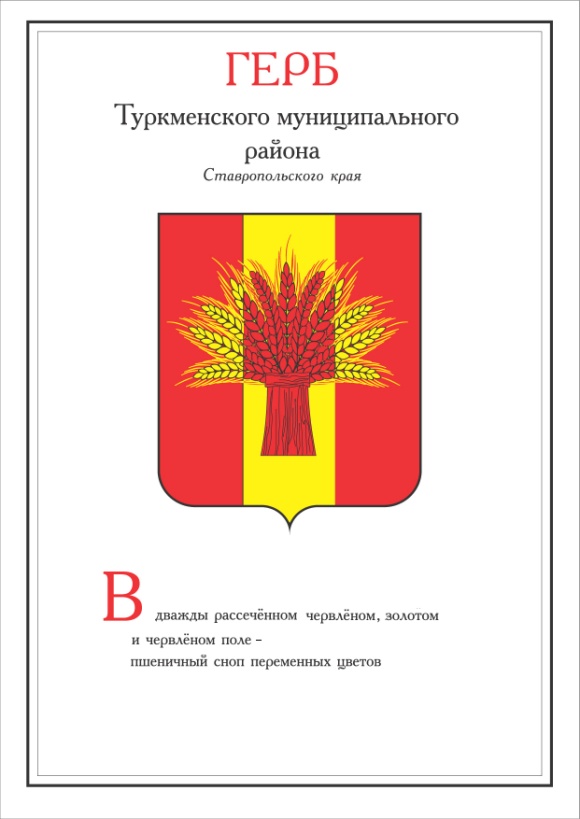  Административным центром округа является село Летняя Ставка с населением 3,7 тыс. человек, расположенное в 145 км от краевого центра города Ставрополя.Общая площадь округа по состоянию на 01.01.2023 г. составляет 261196 га.Площадь земель, собственность на которые не разграничена-29178га.Площадь земель, находящейся в федеральной собственности-2731га.Площадь земель, находящейся в государственной собственности Ставропольского края-34237га. Площадь земель, находящейся в муниципальной собственности - 8645га.Площадь земель, находящейся в частной собственности физических лиц-176827га.Площадь земель, находящейся в частной собственности юридический лиц-9578 га.Официальная символика Туркменского района (Флаг и Герб) разработаны и утверждены решением совета  Туркменского муниципального района от 24 декабря 2013 г. № 81.2. Перечень населенных пунктов Туркменского муниципального округа3. Структура, порядок формирования органов местного самоуправления Туркменского муниципального округа4. Структура контрольно-счетного органа Туркменского муниципального округа5. Краткая характеристика социально-экономического положения Туркменского муниципального округа5.1. Экономика, финансы, бюджет. Инвестиции. Реализация федеральных, краевых, местных целевых программ.За отчетный  год в бюджет  округа поступило 1 млрд. 385 млн. руб. или 97,08 % к годовым плановым назначениям. Это на 21,09 млн. руб. больше периода 2021 года. План по поступлению  налоговых и неналоговых доходов исполнен на 105,6%.        По итогам проведенных процедур закупок товаров, выполнения работ и оказания услуг для муниципальных нужд экономия бюджетных средств составила около 2,66 млн. рублей.Из общей суммы, поступивших в местный бюджет доходов плановые назначения по налоговым и неналоговым доходам исполнены на 105,6     процентов (план 201,6 млн. рублей, факт –212,9 млн. рублей); по безвозмездным перечислениям – на 97,1 процента (план – 1207,9 млн. рублей, фактически поступило –1172,4 млн. рублей). Удельный вес налоговых и неналоговых доходов в общем объеме доходов местного бюджета за 2022 год составил 15,4 процента, что выше удельного веса налоговых и неналоговых доходов в 2021 году на 1,3 процента. Плановые назначения 2022 года исполнены по всем налоговым и неналоговым видам доходов.Доля безвозмездных поступлений в общем объеме доходов местного бюджета за 2022 год остается стабильно высокой – 84,6 процента. В доход местного бюджета поступили средства в сумме 168,9 млн. рублей в виде субсидий по 15 направлениям, дотации на выравнивание бюджетной обеспеченности  в объеме 414,5 млн. рублей.На исполнение краевых полномочий, переданных для осуществления на муниципальный уровень, поступили субвенции в сумме 546,8 млн. рублей. К "прочим безвозмездным поступлениям" отнесены средства:иные межбюджетные трансферты – 42,6 млн. рублей;прочие безвозмездные поступления (добровольные пожертвования, целевые взносы) – 1,1 млн. рублей;доходы от возврата остатков субсидий, субвенций и иных межбюджетных трансфертов, имеющих целевое назначение, прошлых лет и возврат остатков субсидий, субвенций и иных межбюджетных трансфертов, имеющих целевое назначение, прошлых лет из местного бюджета 1,6 млн. рублей.       За отчетный период расходы местного бюджета произведены в объеме 1395,03 млн. рублей или 97,1% к уточненным годовым назначениям. Уровень использования бюджетных средств в 2022 году на 1,4% ниже аналогичного показателя 2021 года.  	Основная доля расходов местного бюджета имела, как и в предыдущие годы, социально ориентированный  характер и была направлена в основном на  развитие образования, культуры, предоставление мер социальной поддержки отдельным категориям граждан. В течение 2022 года был сохранен приоритет по финансовому обеспечению в первоочередном порядке отраслей социального блока (обеспечение деятельности организаций в сфере образования, культуры, предоставление мер социальной поддержки). Всего на отрасли социально-культурной сферы в 2022 году было выделено 1107,1  млн. рублей. Доля расходов местного бюджета, направляемых на отрасли социального блока, в 2022 году составила 79,3% в общих расходах местного бюджета, что на 0,6% выше уровня предыдущего года.Освоенная сумма за 2022 год по пятнадцати муниципальным программам составила 1296,9 млн. рублей, в том числе: средства федерального бюджета составили 58,6 млн. рублей, средства бюджета Ставропольского края  – 661,5 млн. рублей, средства бюджета Туркменского муниципального округа – 575,4 млн. рублей, внебюджетные средства – 455,0 тыс. рублей.Инвестиции. По данным Управления Федеральной службы государственной статистики по Северо-Кавказскому федеральному округу объем инвестиций в основной капитал за 2022 год (без субъектов малого предпринимательства и объема инвестиций, не наблюдаемых прямыми статистическими методами) составил  320,6 млн. руб. (за 2021 г. – 162,1), в том числе за счет бюджетных средств – 183,6  млн. руб. (за 2021 г. – 79,5).  Проведен учет объемов инвестиций субъектов малого предпринимательства, сведения о которых не подлежат официальному статистическому наблюдению. Малыми предприятиями за 2022 г. освоено 805,1 млн. рублей (за 2021 г. – 862,2 млн. руб.) инвестиций в основной капитал. Большая часть инвестиций субъектов малого предпринимательства направлялась на:- приобретение сельскохозяйственной техники индивидуальными предпринимателями, главами КФХ, ЛПХ составляет – 200,7 млн. руб.; - покупку земельных участков с/х предприятиями и главами КФХ – 142,9 млн. руб.;- приобретение машин, оборудования и транспортных средств с/х предприятиями – 32,3 млн. руб.;- строительство складов для хранения с/х продукции – 36,6 млн. руб.;- строительство храма Святого Архангела Михаила – 282,6 млн. руб. и др.Реализация федеральных, краевых, местных целевых программ. На реализацию регионального проекта «Финансовая поддержка семей при рождении детей» национального проекта «Демография» в 2022 году выделены средства из бюджета Ставропольского края в сумме 67,1 млн. рублей.Поддержку получили:- ежемесячную денежную выплату, назначаемую в случае рождения третьего ребенка и последующих детей до достижения ребенка возраста трех лет, 387 человек на сумму 32,2 млн. рублей;- государственную  социальную помощь малоимущим семьям, малоимущим, одиноко проживающим гражданам на основании социального контракта 43 семьи на сумму 5,4 млн. рублей; - ежемесячную выплату в связи с рождением (усыновлением) первого ребенка 329 человек на сумму 29,9 млн. рублей.           В рамках национального проекта «Образование» действует два региональных проекта.    1) Региональный проект «Успех каждого ребенка». В рамках проекта проведен капитальный ремонт спортивного зала МКОУ СОШ № 5 с. Казгулак. Освоенная сумма средств составила 1,45 млн. рублей, из них федеральные средства – 1,43 млн. рублей, средства бюджета Ставропольского края – 14,46 тыс. рублей, средства бюджета Туркменского муниципального округа – 1,45 тыс. рублей.         2) Реализация регионального проекта «Современная школа» направлена на обеспечение деятельности центров образования цифрового и гуманитарного профилей. Общая сумма финансирования в 2022 году составила 12,98 млн. рублей, в том числе средства бюджета Ставропольского края – 12,3 млн. рублей, средства бюджета Туркменского муниципального округа – 649,21 тыс. рублей.  Выделенные средства израсходованы на выплату заработной платы и приобретение расходных материалов. В рамках национального проекта «Культура» выделены субсидии на развитие сети учреждений культурно-досугового типа – «Проведение капитального ремонта»: - муниципального казенного учреждения культуры «Новокучерлинский центр культуры и досуга». На реализацию проекта выделены субсидии на сумму 9097,92 тыс. рублей, из них федеральные средства - 8643,02 тыс. рублей, средства бюджета Ставропольского края - 454,90 тыс. рублей;- муниципального казенного учреждения культуры «Владимировский центр культуры и досуга». Выделены субсидии на сумму 4415,0 тыс. рублей, из них федеральные средства - 4216,12 тыс. рублей, средства бюджета Ставропольского края - 221,90 тыс. рублей;- муниципального казенного учреждения культуры «Кучерлинский центр культуры и досуга». Субсидии составили 2852,43 тыс. рублей, из них федеральные средства - 2709,81 тыс. рублей, средства бюджета Ставропольского края - 142,62 тыс. рублей.По госпрограмме Ставропольского края «Сохранение и развитие культуры» подпрограммы «Государственная поддержка отрасли культуры»:- укомплектован книжный фонд библиотек на сумму 142,7 тыс. руб.;- приобретены театральные кресла для зрительного зала муниципального казенного учреждения культуры «Владимировский центр культуры и досуга» на сумму 1,29 млн. руб.;- проведен текущий ремонт и заменены оконные блоки муниципального казенного учреждения культуры «Камбулатский центр культуры и досуга» на сумму 1,41 млн. руб.В рамках регионального проекта «Программа модернизации первичного звена здравоохранения в Ставропольском крае» национального проекта «Здравоохранение» в 2022 году выделены субсидии на реализацию мероприятий:- капитальный ремонт участковой больницы в с. Кучерла, освоенная сумма составила 15,4 млн. рублей;- капитальный ремонт ФАПа в п. Владимировка, освоенная сумма составила 2,7 млн. рублей;- капитальный ремонт поликлинического подразделения ГБУЗ СК «Туркменская РБ», освоенная сумма в 2022 году составила 27,9 млн. руб. Ремонтные работы продолжаются.Приобретено 2 автомобиля санитарной службы.В рамках ведомственной целевой программы «Оказание государственной поддержки гражданам в обеспечении жильем и оплате жилищно-коммунальных услуг» государственной программы РФ «Обеспечение доступным и комфортным жильем и коммунальными услугами граждан Российской Федерации» объем бюджетных средств, направленных на социальную выплату по приобретению жилья, в 2022 году составил 2,73 млн. рублей. Улучшили жилищные условия 6 семей (жилье приобретено в с. Летняя Ставка, с. Кендже-Кулак и г. Ставрополь).По госпрограмме Ставропольского края «Развитие транспортной системы» выполнен ремонт автомобильных дорог общего пользования на сумму 80,8 млн. рублей, в том числе средства бюджета Ставропольского края составили 68,61 млн. руб., средства бюджета Туркменского муниципального округа – 12,19 млн. руб.:- п. Ясный по ул. Школьной и ул. Октябрьской;- с. Летняя Ставка по ул. Советской, ул. Сафиуллаева, ул. Лесной, ул. Комсомольской, ул. Наумова и пер. Наумова;- с. Овощи по ул. Трактовой, ул. Продольной и пер. Красному;- а. Куликовы-Копани по пер. Северный.По госпрограмме Ставропольского края «Межнациональные отношения, профилактика терроризма и поддержка казачества» выполнены работы по периметральному ограждению дворовых территорий трех общеобразовательных учреждений: МБОУ СОШ № 1 с. Летняя Ставка Овощи, МКОУ НОШ № 16 с. Летняя Ставка, МБОУ СОШ № 4 с. Малые Ягуры на общую сумму 2,68 млн. рублей.По госпрограмме Ставропольского края «Развитие образования» в рамках регионального проекта «Модернизация школьных систем» проведен капитальный ремонт МКОУ СОШ № 9 с. Кучерла, освоенная сумма денежных средств составила 49,04 млн. руб.По программе развития местных инициатив реализованы 6 проектов: - ремонт покрытия универсальной спортивной площадки с установкой уличных антивандальных тренажеров на прилегающей территории по пер. Пионерскому в с. Казгулак (освоенная сумма денежных средств составила - 2,143 млн. руб., в том числе средства бюджета Ставропольского края – 1,440 млн. руб., средства бюджета Туркменского муниципального округа – 0,351 млн. руб., внебюджетные средства – 0,352 млн. руб.);- обустройство площадки с уличными тренажерами в п. Красный Маныч (освоенная сумма денежных средств составила – 1,002 млн. руб., в том числе средства бюджета Ставропольского края – 0,497 млн. руб., средства бюджета Туркменского муниципального округа – 0,37 млн. руб., внебюджетные средства – 0,135 млн. руб.);- обустройство детской игровой площадки в с. Кучерла (освоенная сумма денежных средств составила – 0,962 млн. руб., в том числе средства бюджета Ставропольского края – 0,495 млн. руб., средства бюджета Туркменского муниципального округа – 0,398 млн. руб., внебюджетные средства – 0,070 млн. руб.);- обустройство парка в с. Кендже-Кулак (освоенная сумма денежных средств составила - 2,325 млн. руб., в том числе средства бюджета Ставропольского края – 1,677 млн. руб., средства бюджета Туркменского муниципального округа – 0,398 млн. руб., внебюджетные средства – 0,250 млн. руб.);- огнезащитная обработка несущих металлических конструкций в здании спортивно-оздоровительного корпуса с залом 36х18 в а. Сабан Антуста (освоенная сумма денежных средств составила – 0,891 млн. руб., в том числе средства бюджета Ставропольского края – 0,508 млн. руб., средства бюджета Туркменского муниципального округа – 0,103 млн. руб., внебюджетные средства – 0,280 млн. руб.);- благоустройство общественной территории, пешеходной зоны по пл.  Свободы с. Камбулат (освоенная сумма денежных средств составила - 2,791 млн. руб., в том числе средства бюджета Ставропольского края – 1,991 млн. руб., средства бюджета Туркменского муниципального округа – 0,400 млн. руб., внебюджетные средства – 0,400 млн. руб.).   Освоенная сумма за 2022 год по пятнадцати муниципальным программам составила 1296,9 млн. рублей, в том числе: средства федерального бюджета составили 58,6 млн. рублей, средства бюджета Ставропольского края  – 661,5 млн. рублей, средства бюджета Туркменского муниципального округа – 575,4 млн. рублей, внебюджетные средства – 455,0 тыс. рублей.5.2. Сельское хозяйствоСельскохозяйственное производство в округе ведут хозяйства всех форм собственности, средние и малые сельскохозяйственные предприятия, микропредприятия и главы крестьянско-фермерских хозяйств. Основной деятельностью сельхозпредприятий и крестьянско-фермерских хозяйств является выращивание зерновых культур и животноводство. Под урожай 2022 года было посеяно 88,3 тыс. га сельскохозяйственных культур, из них на зерно посеяно 86,8 тыс. га, с удобрениями посеяно 28,7 тыс. га. Урожай зерновых культур формировался в сложных погодно-климатических условиях. Влажная зима повлияла на развитие озимого клина. Сухая весна привела к понижению запаса влаги. Валовой сбор зерновых составил  315,2 тыс. тонн зерна при средней урожайности 36,7 ц/га (в 2021 г. – 315,0 тыс. тонн при средней урожайности 35,7 ц/га).Производство основных с\х культур по округу составило: озимая пшеница – 297,9 тыс. тонн, урожайность – 37,7 ц\га;озимый ячмень – 13,3 тыс. тонн, урожайность 36,7 ц\га;горох – 4,0 тыс. тонн, урожайность 12,5 ц/га;подсолнечник на зерно – 1,9 тыс. тонн, урожайность 9,2 ц/га.По итогам 2022 года в хозяйствах всех категорий произведено 9,47 тыс. тонн молока (в 2021 г. – 9,38 тыс. тонн) и 51,1 тыс. тонн  мяса и птицы на убой (в 2021 г. – 52,8 тыс. тонн), из них 47,8 тыс. тонн произведено мяса птицы (в 2021 г. – 49,3 тыс. тонн).        По итогам года в сельскохозяйственных предприятиях от каждых ста коров получено по 83 теленка, а в СПК «Владимировский» и СПК ПР «Красный Маныч» по 85 телят, 114 ягнят на сто овцематок получили в СПК п/з «Путь Ленина». В СПК ПР «Красный Маныч» стабильно сохраняется отрасль животноводства. Среди сельскохозяйственных предприятий на долю СПК ПР «Красный Маныч» приходится 62 процента численности маточного поголовья скота и 50 процентов овец, половина всего объема производства говядины и баранины, обеспечена стопроцентная сохранность всего поголовья.В крестьянских фермерских хозяйствах, получивших государственную поддержку – гранты, наблюдается положительная динамика по ряду показателей, в том числе: численность поголовья коров увеличилась на 6 процентов (с 900 до 954 голов); численность молочных коров возросла на 4 процента (с 419 до 434 голов); производство молока возросло в 1,3 раза (с 840,2 до 1109,6 тонн).В 2022 году получены гранты по молочному скотоводству на развитие семейной фермы в сумме 19,7 млн. рублей и «Агростартап» в сумме 4,6 млн. рублей. Также сельхозтоваропроизводителями получено 40,8 млн. рублей государственной поддержки, в том числе:- 14 глав КФХ и 5 СПК в области растениеводства (несвязанная) на сумму 5,1 млн. рублей;- 8 глав КФХ и 6 СПК в области растениеводства (по производству и реализации зерновых) – 28,6 млн. рублей;- 10 глав КФХ и 2 СПК в области растениеводства (элита) – 3,7 млн. рублей;- 2 СПК в области животноводства (шерсть) – 1,4 млн. рублей;- 1 глава КФХ и СПК  - страхование зерновых на сумму 2,0 млн. рублей.Сельхозтоваропроизводителями получено 33 льготных кредита на сумму 193,1 млн. рублей (сроком до 1 года) и 9 льготных кредитов на сумму 38,0 млн. рублей (сроком до 5 лет).По состоянию на 01 января 2023 года в собственности сельхозтоваропроизводителей округа имеется 668 тракторов, их них 106 ед. – типа К-700, 33ед. – Т-150, 28 ед. – иностранного производства, зерноуборочных комбайнов – 241 ед., в т.ч. Дон – 156 ед., иностранного производства – 37 ед., кормоуборочных комбайнов – 2 ед.За 2022 год приобретено 24 новых тракторов марки МТЗ, 4 зерноуборочных комбайнов Акрос-580, 2 новых трактора К-744 Р2 и прочий сельскохозяйственный инвентарь. Всего затрачено на покупку новой техники около 216 млн. рублей. Отремонтировано и возвращено в строй более 220 тракторов, 95 зерноуборочных комбайнов, 2 кормоуборочных комбайнов и свыше 85 грузовых автомобилей.По результатам финансовой отчетности за 2022 год:- все сельскохозяйственные предприятия округа сработали с прибылью, которая составила 153,3 млн. рублей;- численность работающих в сельхозпредприятиях - 512 человек;- среднемесячная заработная плата – 34,1 тысяч рублей;- цена реализации 1 т. зерновых - 13,8 тысяч рублей;- себестоимость 1 т. зерновых - 11,3 тысяч рублей.Общий объем инвестиций в сельское хозяйство округа в 2022 году составил 517,0 млн. рублей (в 2021 г. – 322,1 млн.руб.), из которых 336,4  млн. рублей (в 2021 г. – 260,0 млн.руб. ) направлено на приобретение новой техники, машин и оборудования.Одним из направлений кадровой политики, проводимой администрацией округа, является работа по профессиональной ориентации сельской молодежи, направление ее в профессиональные учебные заведения, закреплению молодежи на селе. В 2022 году по целевому набору в Ставропольский государственный аграрный университет было направлено 2 абитуриента, поступили и обучаются по целевым договорам 2 человека. В 2022 году в рамках государственной программы «Комплексное развитие сельских территорий разработаны и направлены на утверждение проекты:          - «Объездная дорога в поселке «Красный Маныч» (сумма проекта – 72,87 млн. руб.);          - «Устройство тротуара по ул. Молодежная (от дома № 1 до дома № 27) в ауле Куликовы Копани Туркменского района Ставропольского края» (сумма проекта – 0,67 млн. руб.);- «Обустройство зоны отдыха в парковой зоне села Казгулак Туркменского района Ставропольского края» (сумма проекта – 2,39 млн. руб.).		5.3. ПромышленностьНа территории округа крупных промышленных предприятий нет, промышленное производство представлено средними и малыми перерабатывающими предприятиями и предприятиями газо-, водо- электро- и теплоснабжения.Промышленными предприятиями округа за истекший период отгружено товаров собственного производства, выполнено работ и услуг собственными силами по видам экономической деятельности (по статистическим данным):- «Промышленность» на сумму 144,5 млн. руб.;- «Обрабатывающие производства» на сумму 10,2 млн. руб. 5.4. Поддержка субъектов малого и среднего предпринимательства  Малый и средний бизнес является важной частью не только экономики, но играет значительную социальную роль. Развитие этого сектора экономики обеспечивает не только рост производства, но и обеспечивает занятость населения и роста доходной части бюджета. По состоянию на 01 января 2023 г. на территории округа зарегистрировано 846 субъектов малого и среднего предпринимательства (на 01.01.2022 г.- 862). Из них 14– микро, малые и средние предприятия (2021 г. – 19), 832 индивидуальные предприниматели (2021 г. – 843) , в том числе главы КФХ – 431 (2021 г. – 460). По сравнению с прошлым годом число субъектов малого и среднего предпринимательства снизилось на 16 единиц. В 2020 году была введена новая система налогообложения. На 01 января 2023 г. по данным Межрайонной ИФНС России № 6 по Ставропольскому краю на территории округа зарегистрировано 749 физических лиц, не являющихся индивидуальными предпринимателями и применяющих специальный налоговый режим «Налог на профессиональный доход» (на 01.01.2022 г. – 332).Структура хозяйствующих субъектов по видам экономической деятельности существенно не изменилась. Основная доля субъектов малого и среднего предпринимательства сконцентрирована в сельском хозяйстве и розничной торговле.Основными направлениями поддержки субъектов малого и среднего предпринимательства являются: нормативно-правовое, информационное и организационное обеспечение развития, консультационная, имущественная и финансовая поддержка. На официальном сайте администрации округа размещена вся необходимая информация для развития предпринимательства.В 2022 году оказывалось содействие субъектам предпринимательства в получении государственной поддержки в организациях, образующих инфраструктуру поддержки малого и среднего предпринимательства в Ставропольском крае.В отчетном периоде 38 субъектам МСП округа оказана финансовая поддержка (предоставление гарантий, субсидий, грантов) такими организациями, как  АО «Федеральная корпорация по развитию малого и среднего предпринимательства», ГУП СК «Гарантийный фонд поддержки субъектов  малого и среднего предпринимательства в Ставропольском крае", министерство сельского хозяйства Ставропольского края. Через Фонд микрофинансированияа поддержкой воспользовался 21 субъект малого и среднего предпринимательства. Общая сумма поддержки составила 43,0 млн. рублей (в 2021 г. 27 субъектов МСП на сумму 52,25 млн. рублей).Государственной помощью по заключению социального контракта в размере 250 тыс. руб. воспользовались 10 человек на осуществление предпринимательской деятельности  (сварочные услуги, предоставление услуг парикмахерскими, санитарно-технические работы, монтаж отопительных систем и систем кондиционирования воздуха, визажист, услуги по доставке продуктов питания и др.), 12 человек на развитие личного подсобного хозяйства, начав свое дело и зарегистрировавшись как индивидуальный предприниматель или самозанятый.ГКУ «Центр занятости населения Туркменского района» оказана финансовая поддержка для открытия собственного дела четырем гражданам в сумме 73,5 тыс. рублей каждому (Губин Е.Н. с. Камбулат – строительство молочной фермы, Носыров Д.М. с. Овощи – сварочные услуги, Акопян Р.Г. с. Овощи - услуги по доставке продуктов питания, Волконидова Л.К. с. Овощи – выращивание птицы).Финансовая поддержка субъектов малого и среднего предпринимательства осуществляется в рамках подпрограммы «Улучшение инвестиционного климата, развитие малого и среднего предпринимательства и потребительского рынка»  муниципальной программы Туркменского муниципального округа «Экономическое развитие и улучшение инвестиционного климата». В программе предусмотрены средства бюджета Туркменского муниципального округа в  сумме  220 тыс. рублей. В июле 2022 года был объявлен конкурс по предоставлению субсидии из бюджета Туркменского муниципального округа субъектам малого и среднего предпринимательства. Из-за отсутствия конкурсных заявок конкурс признан несостоявшимся.В рамках имущественной поддержки субъектов предпринимательства округа утвержден перечень муниципального имущества, свободного от прав третьих лиц, предназначенного для предоставления во владение и (или) в пользование на долгосрочной основе (в том числе по льготным ставкам арендной платы) субъектам малого и среднего предпринимательства, организациям, физическим лицам, не являющимся индивидуальными предпринимателями и применяющих специальный налоговый режим «Налог на профессиональный доход», образующим инфраструктуру поддержки субъектов малого и среднего предпринимательства. В перечень включены 9 объектов муниципального имущества, в том числе 3 земельных участка.5.5. Строительство и обеспечение жильем населения       Строительство жилья в округе ведется индивидуальным сектором за счет собственных и привлеченных средств. По данным Ставропольстата  в2022 году введено в эксплуатацию 2,399 тыс. м2 жилья. За 2022 год на территории Туркменского муниципального округа выдано: 19 уведомлений о планируемом строительстве или реконструкции объекта индивидуального жилищного строительства; 10 разрешений на строительство следующих объектов: 3 склада для хранения с/х продукции в с. Летняя Ставка, 4 ангара для хранения с/х продукции в п. Новокучерлинский, салона красоты в с. Летняя Ставка, шиномонтажной мастерской в п. Красный Маныч, магазина в с. Летняя Ставка.5.6. Потребительский рынок	Потребительский рынок является одной из важнейших сфер жизнедеятельности населения округа. Сфера потребления – это индикатор благополучия населения. Основными показателями сферы являются: товарооборот розничной торговли и общественного питания, платные услуги.	По итогам 2022 года оборот розничной торговли составил 300,7 млн. рублей, с темпом роста  к уровню 2021 года в действующих ценах – 112,9 %. 	Продажа потребительских товаров за 2022 год на одного жителя составила 13 303,5 рублей и возросла против соответствующего периода прошлого года на 8,9 %  или на 1092,7 рублей. Инфраструктура потребительского рынка в округе представлена организациями торговли, общественного питания и бытового обслуживания. По  состоянию на 1 января  2023  года на территории округа функционирует 122 стационарных и 26 нестационарных торговых объектов, 15 аптечных пунктов, 7 объектов общественного питания на 456 посадочных мест.Средняя численность работников, занятых в  торговле,  общественном питании и бытовом обслуживании согласно данных территориальных управлений округа составляет 400 человек.   В  2022 году в округе открылось семь торговых объектов по продаже продовольственных и непродовольственных товаров. Индикатором развития потребительского рынка округа является обеспеченность населения торговыми площадями. Фактическая обеспеченность населения площадью стационарных торговых объектов на 1 тыс. человек составляет 318,6 кв.м (126,9 % к утвержденному нормативу).            Одной из приоритетных задач в сфере потребительского рынка остаётся сохранение стабильности на потребительском рынке, обеспечение ценовой и территориальной доступности товаров, улучшение торгового и бытового обслуживания, работа ярмарочной деятельности.   В соответствии с графиком проведения ярмарок на 2022 год в округе еженедельно на десяти площадках проводятся ярмарки «выходного дня», по продаже  товаров народного потребления с приглашением местных и краевых производителей товаров. Организаторами ярмарок выступают территориальные управления.  За 2022 год проведено 478 ярмарок (2021 г. – 521), объем реализованной продукции составил более 350 т на сумму около 32 млн. рублей.    	В целях пресечения стихийной торговли в неустановленных местах на территории округа, постановлением администрации Туркменского муниципального округа Ставропольского края утверждена схема размещения нестационарных торговых объектов, которой предусмотрено 156 мест, в том числе для реализации сельскохозяйственной продукции и продовольственных товаров – 133 места.  Фактическое количество нестационарных торговых объектов (киосков и павильонов) по продаже: продовольственных товаров и сельскохозяйственной продукции – 16,  продукции общественного питания – 2, и печатной продукции – 3.  На 01 января 2023 года в округе функционирует 7 объектов общественного питания на 350 посадочных мест. Оценочно оборот общественного питания по округу составил 6,35 млн. рублей, что составляет 98,1 % к уровню прошлого года.	  Платных услуг (оценочно) оказано населению на сумму 329,0 млн. рублей  (2021 г. – 271,4).  На 1 жителя округа оказано платных услуг на сумму 14 556 рублей (2021 г. – 10 009,4). Сфера бытового обслуживания работает стабильно, населению предоставляются такие виды бытовых услуг, как услуги парикмахерскими и салонами красоты, услуги в области фотографии,  производство мебели и др., которые оказывают населению индивидуальные предприниматели. Вместе с тем основные виды бытовых услуг оказываются предпринимателями округа в с. Летняя Ставка.	На территории округа производством хлеба занимается 1 индивидуальный предприниматель и 2 с/х предприятия.  В целом по округу за 2022 год произведено 272 т. хлеба (2021 г. – 153тн.). Значительная часть хлеба поступает из-за пределов округа (г. Ставрополь, г. Георгиевск,  с. Дивное, г. Светлоград). 5.7. Транспорт, дорогиТранспортных предприятий в округе нет. Грузовые перевозки осуществляются транспортными средствами индивидуальных предпринимателей.Протяженность автомобильных дорог общего пользования, расположенных на территории, округа составляет 500,6 км, в том числе:- федерального значения – 0 км;- регионального и межмуниципального значения – 225,2 км;- местного значения – 275,4 км, в том числе с асфальтобетонным покрытием 269,5 км, с грунтовым и щебеночным покрытием   5,9  км.Доля автомобильных дорог общего пользования межмуниципального значения и местного значения, не отвечающих нормативным требованиям, составляет 35,2%.5.8. Демография. Жизненный уровень населения. ЗанятостьНа 01.01.2023 года население округа составляет 22 603 человека.        По данным Управления Федеральной службы государственной статистики по Северо-Кавказскому федеральному округу общее число родившихся в округе за 2022 год составило 198 новорожденных,  на 49 детей меньше, чем количество родившихся в соответствующем периоде прошлого года.   В округе по-прежнему сохраняется превышение числа умерших над родившимися,  количество умерших составило 288 человек (за 2021 г. - 358 человек). В округ для постоянного проживания прибыло 513 граждан (в 2021 г. – 588) и выбыло за пределы округа – 540 (в 2021 г. – 715). Отмечается естественная убыль населения  90 человек и миграционный отток населения - 27 человек. За  2022 год  в округе  заключено 126 браков (за 2021 г. – 146),  количество разводов оставило 109 актов (за 2021 г. – 102).   За отчетный период в ГКУ «Центр занятости населения Туркменского района» за содействием в трудоустройстве обратилось 1099 человек  (2021 г.-592), трудоустроено 126 человек (2021 г. - 223). Численность признанных безработными на 1 января 2023 года составила 292 человека (2021 г. - 519). Уровень зарегистрированной безработицы в округе составил 0,8 % (2021 г. - 1,8%). Выплачено пособий по безработице 62 гражданам на сумму 5,98 млн. рублей (в 2021 г. получали пособие 79 чел. на сумму 7,7 млн. рублей).Средняя численность работников организаций на 01 января 2023 года (без субъектов малого предпринимательства) составляет 2 866 человек, что на 3,2 % ниже уровня 2021 года. По итогам 2022 года фонд начисленной заработной платы по крупным и средним предприятиям округа увеличился и составил 1175,8 млн. рублей, темп роста составил 111,2 %. Среднемесячная заработная плата по округу, по данным отдела статистики,  за 2022 год составила 34 189,5 рублей и увеличилась на 14,8 % в сравнении с  2021 годом.   По данным отделения Фонда пенсионного и социального страхования Российской Федерации на 1 января 2023 года состоит на учёте 7063 получателя пенсии и 3778 получателей ежемесячной денежной выплаты. Средний размер пенсий составил – 15,7 тыс. рублей. Ежемесячные выплаты по ЕДВ составили – 2,9 тыс. рублей.5.9. Социальная защита населенияУправлением труда и социальной защиты населения администрации округа выплачено субсидий, пособий, компенсаций в качестве адресной безвозмездной помощи на сумму 285,5 млн. руб., 410 семей получили субсидию на оплату ЖКУ на сумму 12,8 млн. рублей.В соответствии с законом «О детях войны в Ставропольском крае» в 2022-м на общую сумму 6,8 млн. рублей для 938 граждан произведена ежегодная выплата в размере 5000 рублей. В 2022 году заключено 43 социальных контракта на общую сумму более 5,4 млн. рублей, из них 14 – по поиску работы, 10 – на осуществление предпринимательской деятельности, 12 – развитие личного подсобного хозяйства, 7 – преодоление трудной жизненной ситуации.     	Социальная поддержка семьям с детьми – ежемесячная денежная выплата на ребёнка в возрасте от 3 до 7 лет включительно, размер которой составил 10621 рубль, предоставлена 793 семьям на общую сумму 97,5 млн. рублей.5.10. ОбразованиеКомплекс образовательных организаций Туркменского муниципального округа, реализующих образовательные программы начального, основного общего и среднего общего образования, представляют 15 общеобразовательных организаций, 2 учреждения  дополнительного образования.      В 2022 учебном году в школах округа обучалось 2852 учащихся. Педагогическую деятельность осуществлял 391 педагог.Система дошкольного образования Туркменского муниципального округа представлена 11 муниципальными дошкольными образовательными учреждениями. Численность детей в дошкольных образовательных учреждениях составляет 966 человек.5.11. Здравоохранение          Деятельность  ГБУЗ СК «Туркменская» РБ в 2022 году была направлена на повышение качества и доступности медицинской помощи населению, на мероприятия по выявлению и профилактике социально – значимых заболеваний, снижению смертности.              ГБУЗ СК «Туркменская»  округа представлено 4 участковыми больницами, 1 поликлиникой, 3 врачебными амбулаториями, 13 фельдшерско-акушерскими пунктами, скорой медицинской помощью и стоматологической поликлиникой. В округе трудится 44 врача, 225 средних медицинских работников и 160 человек младшего медицинского и прочего персонала. На территории округа находится 15 аптечных пунктов.5.12. Молодежная политика	В целях повышения духовно - нравственного, интеллектуального и творческого потенциала молодого поколения, роста социальной и деловой активности молодежи,  создания условий для снижения уровня безнадзорности среди детей и подростков, улучшения здоровья молодого поколения, профилактики наркомании и алкоголизма в молодежной среде, в округе действует муниципальная программа «Молодежная политика».              В течение года было проведено более 100 мероприятий для молодежи. На базе детских общественных объединений, действующих при 15 средних образовательных учреждениях округа, ведется активная работа по вовлечению молодежи в волонтерскую деятельность. На данный момент около 300 школьников занимаются добровольческой деятельностью на территории округа.5.13. Физическая культура и спортВ округе действует 17 спортивных залов, расположенных в образовательных учреждениях. Количество плоскостных спортивных сооружений, пригодных для использования - 27, из них футбольных полей - 12, боксерских клубов - 2. В округе функционирует одна детско-юношеская спортивная школа,  9 коллективов физической культуры. В сфере физической культуры и спорта работают 62 человека, это тренеры-преподаватели, методисты и т.д.За  2022 году в округе проведено более 25 районных спортивных мероприятий. Число жителей, занимающихся физической культурой по состоянию на 01.01.2023 года составляет 12,6 тыс. человек или 55,7 % от числа жителей округа. Муниципальная программа «Развитие физической культуры  и спорта», направлена  на создание благоприятных условий для граждан для занятия физической культурой и спортом,  укрепление здоровья населения округа, увеличение продолжительности жизни населения,  пропаганду здорового образа жизни и  приобщению населения округа к регулярным занятиям физической культурой и спортом, а также на строительство новых спортивных сооружений.5.14. Информационное обеспечениеИнформационное обеспечение населения с целью доведения до граждан информации о проводимых мероприятиях в области культуры, образовании, здравоохранении, сельском хозяйстве и других, решении социально-значимых вопросов осуществляется в различных направлениях. Через средства массовой печатной информации - публикации, доведение информации, поздравления и т.д. в районной газете «Рассвет», являющейся филиалом государственного унитарного предприятия Ставропольского края «Издательский дом  «Периодика Ставрополья». Газета выходит в количестве  более 3500 экземпляров, весь тираж распространяется среди подписчиков. Основной контингент, выписывающих газету, это люди среднего и старшего возраста.  Газета имеет свою страницу в социальной сети «Одноклассники», на которую подписаны более 4,8 тыс. человек. Создана страница в Telegram, которая имеет 1688 подписчиков. Читателями газеты являются около 40% жителей округа. 5.15. Международное сотрудничество, побратимские  связи.В округе ведется работа по вопросам реализации полномочий в рамках осуществления побратимских связей.6. Территориальное общественное самоуправление 7.Сельские старостыСельских старост на территории Туркменского муниципального округа нет.№Наименование территориального подразделенияНаименование населенного пунктаЧисленность населения, чел.Численность избирателей, чел.1.Владимировское территориальное управление администрации ТМО СКпоселок Владимировка1,110381.Владимировское территориальное управление администрации ТМО СКаул Маштак  Кулак0,310382.Казгулакское территориальное управление администрации ТМО СКсело  Казгулак1,712833.Камбулатское территориальное управление администрации ТМО СКсело Камбулат1,8215594.Кендже - Кулакское территориальное управление администрации ТМО СКсело Кендже - Кулак1,07284.Кендже - Кулакское территориальное управление администрации ТМО СКаул Сабан - Антуста0,96065.Красноманычское территориальное управление администрации ТМО СКпоселок Красный Маныч0,88575.Красноманычское территориальное управление администрации ТМО СКпоселок Голубиный0,38575.Красноманычское территориальное управление администрации ТМО СКпоселок Новорагулинский0,28575.Красноманычское территориальное управление администрации ТМО СКпоселок Прудовый0,18576.Куликово - Копанское территориальное управление администрации ТМО СКаул Куликовы - Копани1,128736.Куликово - Копанское территориальное управление администрации ТМО СКпоселок Таврический0,21637.Кучерлинское территориальное управление администрации ТМО СКсело Кучерла1,148417.Кучерлинское территориальное управление администрации ТМО СКпоселок Троицкий0,21187.Кучерлинское территориальное управление администрации ТМО СКаул Шарахалсун1,610898.Управление муниципального хозяйства, дорожной деятельности, транспорта администрации ТМО СКсело Летняя Ставка3,732948.Управление муниципального хозяйства, дорожной деятельности, транспорта администрации ТМО СКпоселок Березовский0,32558.Управление муниципального хозяйства, дорожной деятельности, транспорта администрации ТМО СКпоселок Поперечный0,21564958.Управление муниципального хозяйства, дорожной деятельности, транспорта администрации ТМО СКаул Чур0,651564959.Малоягурское территориальное управление администрации ТМО СКсело Малые Ягуры1,87130810.Новокучерлинское территориальное управление администрации ТМО СКпоселок Ясный0,8372310.Новокучерлинское территориальное управление администрации ТМО СКпоселок Новокучерлинский0,172311.Овощинское территориальное управление администрации ТМО СКсело Овощи2,15159011.Овощинское территориальное управление администрации ТМО СКпоселок Красная Поляна0,1523111.Овощинское территориальное управление администрации ТМО СКпоселок Отрадный0,17231Итого:22,60317206НаименованиеПорядок избрания (назначения)Дата избрания (назначения)Срок  полномочий Глава муниципального округаизбран депутатами, из числа кандидатов, представленных конкурсной комиссией по результатам конкурса11 ноября 2020 года5 летПредставительный орган, установленное число депутатовсовет Туркменского муниципального округа, 16 депутатов 14 сентября 2020 года5 летПредседатель совета Туркменского муниципального округаизбран из состава депутатов совета Туркменского муниципального округа 06 октября 2020 годана  срок полномочий представительного органаКонтрольно-счетный органпреобразован решением совета Туркменского муниципального округа01 января 2022 годапостоянно,председатель контрольно – счетного органа избран  на 5 лет (с 01 января 2022 года)Наименование должностиШтатная численностьПредседатель 1Инспектор1НаименованиеКоличествов них членов (в том числе работающих на платной основе)Имеют статус юридического лицаСоветы    (комитеты) микрорайонов-Квартальные  советы (комитеты)-Хуторские  советы (комитеты)-Уличные  комитеты45141               (на безвозмездной основе)-Дворовые  советы (комитеты)-Иные формы организации СТОС-